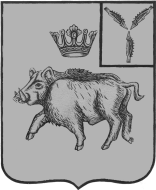 АДМИНИСТРАЦИЯ                                                                                               ЦАРЕВЩИНСКОГО  МУНИЦИПАЛЬНОГО ОБРАЗОВАНИЯБАЛТАЙСКОГО МУНИЦИПАЛЬНОГО РАЙОНАСАРАТОВСКОЙ ОБЛАСТИП О С Т А Н О В Л Е Н И Ес.ЦаревщинаО внесении изменений в постановление администрации Царевщинского муниципального образования от  04.03.2020  № 18 «Об утверждении административного регламента по предоставлению муниципальной услуги«Использование земель или земельных участков,находящихся в муниципальной  собственности, без предоставления земельных участков и установления сервитута»В соответствии с Федеральным законом от 14 июля 2022 года № 284-ФЗ                 “О внесении изменений в отдельные законодательные акты Российской Федерации”,   руководствуясь статьей  34 Устава Царевщинского муниципального образования, ПОСТАНОВЛЯЮ:	1.Внести в постановление администрации  Царевщинского муниципального образования от  04.03.2020  № 18  «Об утверждении административного регламента по предоставлению муниципальной услуги «Использование земель или земельных участков, находящихся в муниципальной  собственности, без предоставления земельных участков и установления сервитута» следующие изменения:1.1.В приложении к постановлению:1) Пункт 2.7. раздела 2 изложить в следующей редакции:«2.7. Заявление о выдаче разрешения на использование земель или земельных участков, находящихся в муниципальной собственности, без предоставления земельных участков и установления сервитута, в соответствии с рекомендуемой формой, указанной в приложение № 2 к данному административному регламенту. Заявление составляется в письменной форме на имя Главы Царевщинского муниципального образования и подается в администрацию  (далее - Заявление) или электронной форме с использованием информационно-телекоммуникационных сетей общего пользования, в том числе сети «Интернет», включая единый портал государственных и муниципальных услуг. Соответствующее заявление может быть подано через многофункциональный центр.К заявлению прилагаются следующие документы:2) копии документов, удостоверяющих личность заявителя, а также документ, подтверждающий полномочия представителя (в случае, если заявление подается представителем);3) схема размещения объектов, содержащая адресные ориентиры, площадь (протяженность) объектов;4) схема границ земель или части земельного участка на кадастровом плане территории, на которой планируется размещение объекта. Схема границ составляется с использованием материалов инженерно-геодезических изысканий и сведений государственного кадастра недвижимости и должна содержать в текстовой и графической части следующие сведения о землях или части земельного участка, необходимых для размещения объекта:- описание границ с указанием координат характерных точек (смежные землепользователи, обеспеченность подъездными путями, наличие охраняемых объектов (в том числе природных, культурных));- характеристики поворотных точек, дирекционных углов, длин линий;- характеристики и расположение существующих инженерных сетей, коммуникаций и сооружений;- охранные (для размещений линейных объектов), санитарно-защитные (при наличии) и иные зоны (в том числе проектируемые);- принятые условные обозначения».2) Раздел 2 дополнить пунктом 2.18. следующего содержания:«2.18. При предоставлении муниципальной услуги необходимо учитывать положения, прописанные  в  Федеральном законе от 14.07.2022 № 284-ФЗ                        «О внесении изменений в отдельные законодательные акты Российской Федерации». Так же в соответствии Земельным кодексом Российской Федерации, предусматриваются установление публичного сервитута еще и для случаев строительства, реконструкции, капитального ремонта участков (частей) инженерных сооружений, являющихся линейными объектами».2. Настоящее постановление вступает в силу со дня его обнародования.3. Контроль за исполнением настоящего постановления оставляю за собой.Глава Царевщинскогомуниципального образования                           Д.В.Морозов